Editorial SupplementLINKS TO DATA AND GRAPHS REFERRED TO IN RELEASE: Climate Change Summit No Shows Leave Obama and Clinton out on a Limb on Global Warming Rhetoric say Friends of ScienceHadCrut Data Linkhttp://www.metoffice.gov.uk/hadobs/hadcrut4/data/current/time_series/HadCRUT.4.2.0.0.annual_ns_avg.txt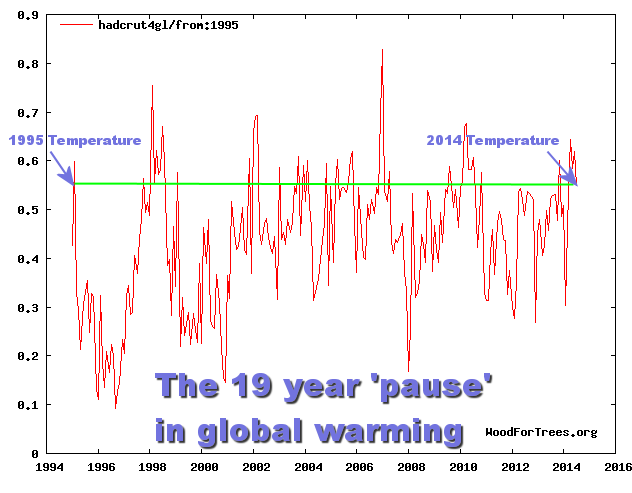 http://wattsupwiththat.files.wordpress.com/2014/09/19_years_pause.png?w=720 NASA Satellite temperature data of the lower atmosphere indicates no global warming for over 17 years – Data link:http://data.remss.com/msu/monthly_time_series/RSS_Monthly_MSU_AMSU_Channel_TLT_Anomalies_Land_and_Ocean_v03_3.txt 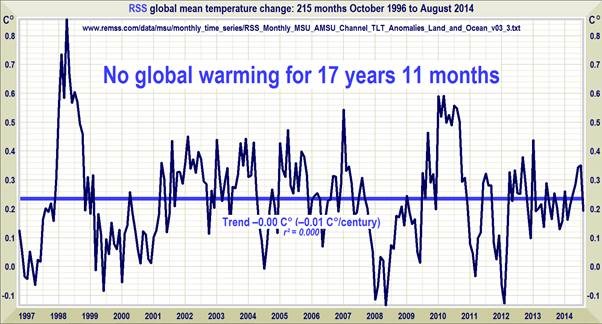 http://www.friendsofscience.org/assets/documents/FOS%20Essay/Christy34CMIP5.jpg 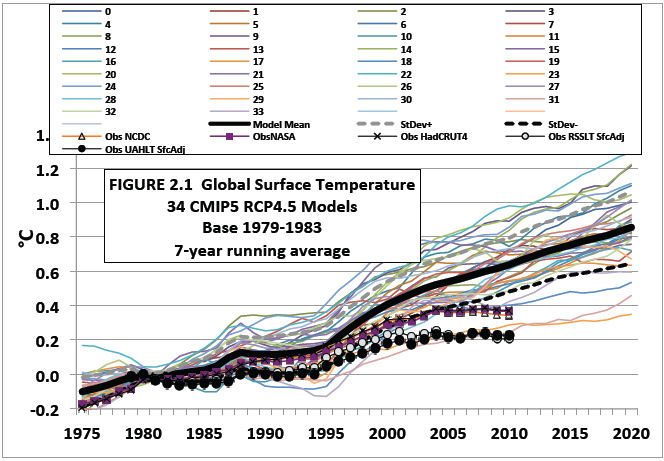 The 2013 annual average sea ice area is the largest of the century.http://arctic.atmos.uiuc.edu/cryosphere/timeseries.global.anom.1979-2008 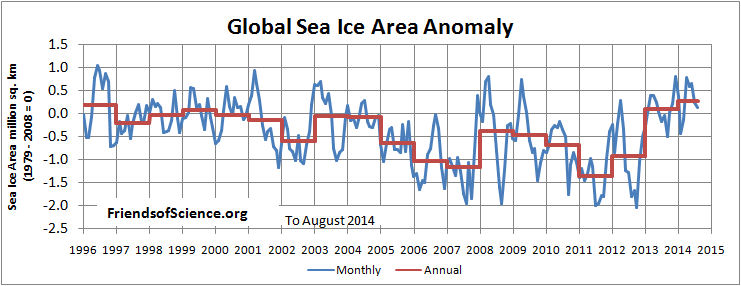 